Положение о Попечительском  совете  Государственного профессионального образовательного учреждения «Читинское торгово-кулинарное училище»1. Общие положения1.1. Настоящее Положение о Попечительском  совете разработано на основании   Закона  РФ «Об образовании в Российской Федерации» № 273-ФЗ от 29.12.2012 г. (с изменениями на 17 февраля 2021 года);  Порядком организации и осуществления образовательной деятельности по  образовательным  программам  СПО Приказом  Минобрнауки  РФ № 464 от 14.06.2013г. (с изменениями на 28 августа 2020 года); Приказом Министерства просвещения РФ от 2 сентября 2020 г. № 457 «Об утверждении Порядка приема на обучение по образовательным программам среднего профессионального образования»;    Устава  ГПОУ «ЧТКУ».1. 2.	Попечительский  совет Государственного  профессионального образовательного  учреждения  «Читинское торгово-кулинарное училище» (далее - ГПОУ «ЧТКУ»)  является  одной из форм самоуправления и создаётся как постоянно действующий на общественных началах коллегиальный орган,  осуществляющий свою деятельность в  соответствии  с  законодательством РФ, Уставом ГПОУ «ЧТКУ»,   настоящим положением.1.3. Попечительский  совет  ГПОУ «ЧТКУ» не является юридическим лицом.  Деятельность  членов  совета  осуществляется  на  безвозмездной основе  на  принципах   добровольности  членства, равноправия членов  совета,  гласности. 1.6.  Попечительский Совет  не  вправе  вмешиваться  в  текущую  оперативно - распорядительную  деятельность  администрации  ГПОУ «ЧТКУ».  Решения Попечительского  совета по вопросам вне его  компетенции  носят рекомендательный   и консультативный характер.1.7. В состав Попечительского совета ГПОУ «ЧТКУ» могут входить отдельные физические и юридические лица; представители социальных партнеров, профсоюзов, общественных организаций,  родители (или законные представители) обучающихся, оказывающие практическую помощь ГПОУ «ЧТКУ».1.8. Высшим органом управления Попечительским советом ГПОУ «ЧТКУ» является общее собрание членов совета. Общие собрания проводятся по мере необходимости,  не реже одного раза в год.1.9. Общее собрание  Попечительского  совета  ГПОУ «ЧТКУ» правомочно принимать решения, если на заседании присутствуют более половины членов совета, решения принимаются большинством голосов. Решения доводятся до сведения всех заинтересованных лиц.1.10. К исключительной компетенции Попечительского совета  ГПОУ «ЧТКУ»  относится:избрание  членов  правления  Попечительского  совета;избрание  председателя  Попечительского  совета  ГПОУ «ЧТКУ»;контроль  за  поступлением  и  расходованием  добровольных финансовых  средств  (благотворительных средств).1.11. Ответственность Попечительского совета. Попечительский совет несет ответственность в соответствии с действующим законодательством и Уставом образовательного учреждения.2. Основные  цели  и задачи. Компетенции Попечительского совета ГПОУ «ЧТКУ»2.1. Главной целью Попечительского совета является содействие в решении актуальных задач развития ГПОУ «ЧТКУ».2.1. Основные задачи:- содействие в  реализации основных  профессиональных образовательных  программ в  ГПОУ «ЧТКУ», - содействие  объединению усилий организаций и граждан в осуществлении финансовой, материальной и иных видов поддержки  училища;
- содействие  совершенствованию материально-технической базы ГПОУ «ЧТКУ», благоустройству его помещений и территории (ремонту объектов учебного, социально-бытового и иного назначения, приобретению оборудования, инвентаря, технических средств обучения,  организационной техники)  на добровольной и безвозмездной основе;
- содействие  привлечению внебюджетных средств для обеспечения деятельности и развития ГПОУ «ЧТКУ»;
- оказание  ГПОУ «ЧТКУ»  различного рода помощь нематериального характера (интеллектуального, правового, культурного, информационного и т.п.);-  содействие  организации и улучшению условий  оказания образовательных услуг всем участникам образовательной деятельности: улучшение условий труда педагогических и других работников образовательного учреждения, создание безопасных и комфортных  условий  организации  образовательной деятельности для студентов; 
- содействие  в реализации информационной, общественной и выставочной деятельности, оказание помощи в проведении  конкурсов профессионального мастерства  педагогических работников и обучающихся ГПОУ «ЧТКУ»;
- содействие в установлении  именной стипендии для отдельных категорий обучающихся, при наличии привлеченных для этих целей спонсорских средств;- осуществление контроля за поступлением и расходованием добровольных финансовых средств (благотворительных средств) и информирование  общественности  о  результатах  контроля.2.3. Компетенции Попечительского совета. Для реализации возложенных на него целей и задач Попечительский совет вправе:  - привлекать спонсорские материальные средства, а также услуги и помощь иного характера с целью содействия функционированию и развитию образовательного учреждения;
- выходить с предложением к организациям и частным лицам, родителям обучающихся  об оказании  посильной  помощи образовательному учреждению;
- способствовать целесообразному расходованию средств, передаваемых ГПОУ «ЧТКУ»  гражданами и юридическими лицами в качестве добровольных пожертвований, спонсорских средств. В случае их нецелевого использования и расходования информировать об этом органы,  осуществляющие контроль за деятельностью училища;
- периодически  заслушивать отчеты директора и главного бухгалтера ГПОУ «ЧТКУ»  о  реализации  принятых Попечительским советом решений;
- знакомиться с перспективой развития ГПОУ «ЧТКУ», заслушивать отчеты о реализации программ развития  на данном этапе, предлагать соответствующие коррективы;
- заслушивать предложения других органов управления ГПОУ «ЧТКУ» по совершенствованию и развитию образовательного учреждения;
- вносить предложения  по вопросам совершенствования деятельности ГПОУ «ЧТКУ» в сфере образования, культуры,  обслуживания населения, укрепления кадрового состава училища  и развития его материально-технической базы;
- принимать участие в конференциях, совещаниях, семинарах, а также выступать в средствах массовой информации по вопросам предоставления ГПОУ «ЧТКУ» услуг в сфере образования.4. Порядок организации деятельности Попечительского совета ГПОУ «ЧТКУ»4.1. Попечительский совет создается на три года.
4.2. Члены Попечительского совета исполняют свои обязанности безвозмездно и без отрыва от основной деятельности.4.3.Попечительский совет действует на основе гласности и равноправия его членов.
4.4. Состав Попечительского совета формируется на добровольных началах из родителей (законных представителей) обучающихся, представителей организаций, объединений, граждан, оказывающих ГПОУ «ЧТКУ»  постоянную финансовую, материальную, правовую, организационную, информационную и иную помощь.4.5. В состав Попечительского совета могут входить представители органов государственной власти, органов местного самоуправления, средств массовой информации и юридических лиц независимо от форм собственности, а также граждане, изъявившие желание работать в Попечительском совете и способные по своим деловым и моральным качествам выполнять задачи, стоящие перед ним. Членами Попечительского совета могут быть совершеннолетние граждане Российской Федерации и других государств.
4.6. Состав Попечительского совета формируется решением Совета руководства ГПОУ «ЧТКУ»  и утверждается приказом директора. 	В состав Попечительского совета входит не менее 5 (пяти) членов. Общее количество членов совета должно быть нечетным. Директор ГПОУ «ЧТКУ»  входит в члены Попечительского совета.  4.7.  Попечительский совет возглавляет председатель, обладающий организационными и координационными полномочиями. Председатель и заместитель председателя ежегодно избираются на первом заседании Попечительского  совета  большинством  голосов  при  открытом голосовании.
4.8.  Оперативное руководство и организация деятельности Попечительского совета осуществляются председателем, а в его отсутствие - заместителем.
4.9. Председатель Совета организует работу Попечительского совета, ведет заседания, выносит на рассмотрение предложения о планах его работы и времени заседаний.
4.10. На первом ежегодном заседании Попечительского совета назначается секретарь и выбираются члены ревизионной комиссии.	 В обязанности секретаря входит организация заседаний Попечительского совета в соответствии с настоящим Положением,  осуществление непосредственной работы по подготовке и ведению текущей документации Попечительского совета, оформление и рассылка решений Попечительского совета, подготовка отчетов о работе за год и предложений по плану и графику работы на следующий год.	Для осуществления контроля за законностью и эффективностью использования средств, финансово-хозяйственной деятельностью Попечительского совета ГПОУ «ЧТКУ»  создается ревизионная комиссия.  Ревизионная комиссия в количестве 2 человека избирается собранием Попечительского  совета  из  числа его  членов.4.11. Заседание Попечительского совета считается правомочным, если в нем присутствует более половины общего числа его членов. Решения Попечительского совета принимаются путем открытого голосования большинством голосов присутствующих на заседании членов Попечительского совета. В случае равенства голосов «за» и «против» решающим является голос председательствующего.4.12. Решения Попечительского совета оформляются протоколами, которые подписываются председательствующим и секретарем, ведущим протокол заседания.
4.13. Вопрос об исключении из числа Попечительского совета его членов принимается на основании письменного заявления на имя председателя Попечительского совета.
4.14. Решения Попечительского совета принимаются на его заседаниях,  проводимых согласно плану работы не реже одного раза в год. Внеочередные заседания могут быть созваны его председателем по мере необходимости по требованию членов Попечительского совета. В период между заседаниями руководство Попечительским советом осуществляет председатель.
4.15. В работе Попечительского совета с правом совещательного голоса могут принимать участие приглашенные представители органов образовательного учреждения, различных организаций, обществ, движений.4.16.  Заседания Попечительского совета могут проходить в форме видеоконференций или селекторного совещания.
5. Порядок привлечения и использованияблаготворительных средств  Попечительским советом ГПОУ «ЧТКУ» 5.1. Для  реализации  основных  направлении  деятельности Попечительский   совет   ГПОУ «ЧТКУ»  может  привлекать  спонсорские  средства,  добровольные  пожертвования,  целевые  взносы  в  т.ч.  попечителей, которые  в  данном  случае  становятся  благотворителями.5.2. Порядок  привлечения  и  использования  благотворительных средств регламентируется  законами  Российской  Федерации  «О бухгалтерском учете»  № 402-ФЗ  от 6.12.2011г.  (с изм. от 26.07.2019 N 247-ФЗ, действует с 01.01.2020г.);  «О благотворительной  деятельности  и благотворительных  организациях»  от 11.08.95 № 135-ФЗ  (в редакции федеральных законов от 18.12.2018 № 469-ФЗ, от 07.04.2020 № 113-ФЗ, от 31.07.2020 № 282-ФЗ, от 08.12.2020 № 429-ФЗ), а  также  другими нормативно-правовыми  актами  Правительства  РФ  и Забайкальского края.5.3. Благотворительной  считается  добровольная деятельность  физических и  юридических  лиц  по  безвозмездной  передаче имущества, в том числе  денежных средств,  бескорыстному  выполнению  работ,  предоставлению  услуг,  оказанию  иной  поддержки.5.4. Обращение к юридическим и физическим лицам с просьбой об оказании   благотворительной   помощи   Попечительскому   совету  ГПОУ «ЧТКУ» 
 может исходить  от  председателя  Попечительского совета, его заместителей,  других членов, а  также  представителей  общественности. Просьба  может  быть  изложена  как  в  устной, так  и  в  письменной форме.5.5. Источниками благотворительной помощи могут являться:- добровольные пожертвования граждан и юридических лиц;- благотворительные пожертвования, в том числе носящие целевой характер (благотворительные гранты), предоставляемые гражданами и юридическими лицами в денежной или натуральной форме;- поступления от деятельности по привлечению ресурсов (проведение кампаний по привлечению благотворителей и добровольцев (волонтеров), включая организацию развлекательных, культурных, спортивных и иных массовых мероприятий, реализацию имущества и пожертвований, поступивших от благотворителей, в соответствии с их пожеланиями); - труд добровольцев (волонтеров);- иные не запрещенные законом источники.5.6. Благотворительные  средства  могут  поступать  в ГПОУ «ЧТКУ»,  как  в  безналичной,  так  и  в наличной  форме.  Безналичная  форма  предполагает  зачисление  средств  на  счет  ГПОУ «ЧТКУ». Наличные  деньги  вносятся  в  кассу  ГПОУ «ЧТКУ»  с  оформлением  приходного  кассового  ордера,  оформленного   в  установленном   порядке  с  выдачей  квитанции  благотворителю.	При  любой  форме  передачи  денежных  средств  указывается  кому  предназначены  денежные  средства  (Попечительскому  совету), сумма  взноса,   реквизиты  благотворителя,  дата  внесения  средств.		16 марта 1941г.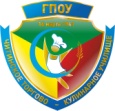 ГПОУ «ЧТКУ»Положение  о Попечительском  совете  в ГПОУ «ЧТКУ»Количество страниц616 марта 1941г.ГПОУ «ЧТКУ»ГПОУ «ЧТКУ» - ООД Количество страниц616 марта 1941г.ГПОУ «ЧТКУ»Количество страниц6